CfE Higher Biology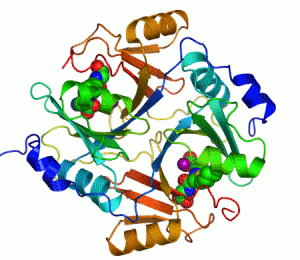 Unit 2Metabolism and SurvivalPupil NotesName Teacher CopySection 2.1 – Metabolic pathways and their control2.1(a) Metabolic PathwaysMetabolism is the sum of all the chemical reactions that take place in a cell.  The majority of these reactions happen in connected and integrated pathways and are catalysed by enzymes.  Metabolic pathways can have reversible and irreversible steps and there may be alternative routes that can bypass certain steps.  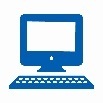 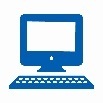 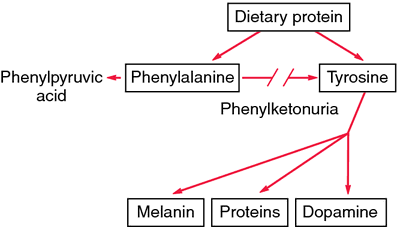 There are two types of metabolic pathways that occur in cells. Reactions that build up large molecules from small molecules = anabolic and so require energy (ATP). Reactions that break down large molecules into smaller molecules = catabolic and so release energy (ATP).	          ACTIVITY 2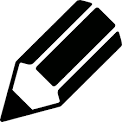        Complete the diagram below to show examples of each type of pathway     	Can you give other examples of these reactions?      	Anabolic	the growth and mineralization of bone and increases in muscle mass.       	Catabolic    the breakdown of fat in adipose tissue to fatty acids2.1(b)MembranesThe cell membrane controls the entry and exit of materials.  It consists of phospholipid and protein molecules.  Its structure is described as fluid mosaic as the phospholipids form a bilayer which are in constant motion with embedded proteins which are scattered in a patchy mosaic pattern. The proteins in the membrane can be described as:Pores – Channel forming proteins which are involved in the passive diffusion of certain small molecules and make the membrane selectively permeable.Pumps – Proteins involved in active transport which is an ATP requiring process where ions and other large molecules are moved from a low to a high concentration e.g. the sodium, potassium pump.Enzymes – Enzymes can be embedded in the membrane and catalyse the steps in a metabolic process e.g. ATP synthase.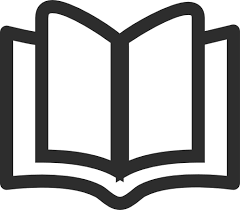      ACTIVITY 4     Complete the diagram below by filling in the boxes to show each type of membrane                 component.      Label the phospholipid bilayer, protein pore, protein pump and embedded enzyme.Membranes can form the surface of a cell and also the surface of an organelle within a cell.  They can also form folds within organelle e.g. inside chloroplast and mitochondria.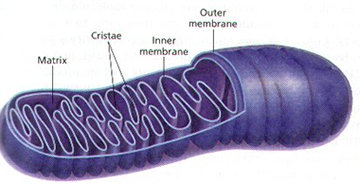 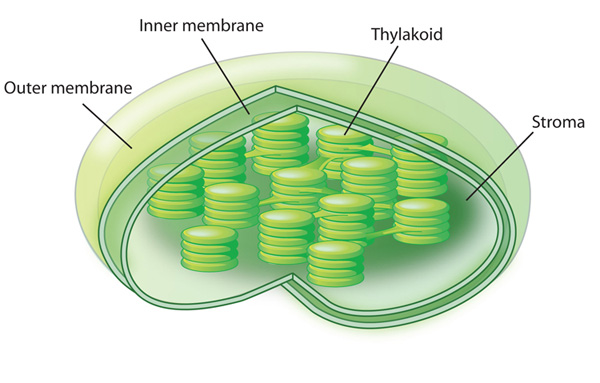 2.1(c) Control of metabolic pathways - EnzymesA metabolic pathway is a series of reactions. Metabolic pathways are controlled by thepresence or absence of particular enzymes and regulation of the rate of reaction of key enzymes. Specific enzymes control each step in a metabolic pathway. Each enzyme is coded for by certain genes.  The regulation of lactose metabolism in E. coli is an example of this.EnzymesEnzymes are biological catalysts which speed up the rate of chemical reactions and are unchanged in the process.  They do this by lowering the activation energy.Activation energy is the energy required to initiate a reaction.  The substrate must receive a certain amount of energy before it can turn into the productsInduced FitEnzymes are large complex proteins folded into a particular shape so they can fit a specific substrate. Enzymes are flexible and dynamic and their activity depends on this. The basic theory is referred to as lock and key.  There is an area on the enzymes surface called the active site.  This is a groove or hollow with a particular shape determined by the chemical structure of the protein.  The enzymes substrate molecule exactly fits the active site and have a chemical attraction (affinity) for it.A more precise mechanism is described by the model of Induced fit. The active site is not a rigid structure, it is flexible and dynamic. As the substrate starts to bind, the active site changes shape to better fit the substrate more closely. This increases the rate of reaction as the substrate is orientated to fit the active site perfectly.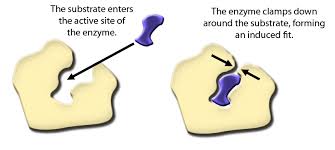 Once the reaction has taken place products are formed.  The products have a low affinity for the active site and so are released from the enzyme.Reaction rateThe substrate molecule(s) have a high affinity for the active site and the subsequent products have a low affinity, allowing them to leave the active site. Some metabolic reactions are reversible and the presence of a substrate or the removal of a product will drive a sequence of reactions in a particular direction. As a consequence the substrate and product concentration affects the direction and rate of reaction.Substrate and Enzyme concentration – Increasing the number of molecules of substrate or enzyme increases the number of substrate–enzyme complexes and so increases the rate of reaction and drives the reaction in the direction of the end point.End product concentration – Many metabolic reactions are reversible so increasing the end product concentration would increase the amount of product being turned back into substrate until a balance was restored.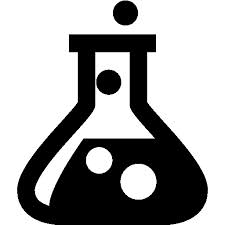 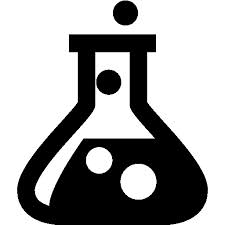 Control of metabolic pathways – Inhibition of EnzymesMany metabolic pathways need to operate continuously to sustain life (e.g. respiration). The genes for their enzymes are always on and so the enzymes are always present. These pathways can be controlled by using inhibitors. An inhibitor is a substance that reduces the rate of an enzyme reaction. There are two main types of inhibitor:Competitive – A competitive inhibitor has a similar structure to the enzymes substrate and so fits into the enzymes active site. They compete with the substrate as they block the active site. If the substrate concentration is increased then it increases the chance of the substrate binding the active site and so the reaction rate returns to normal.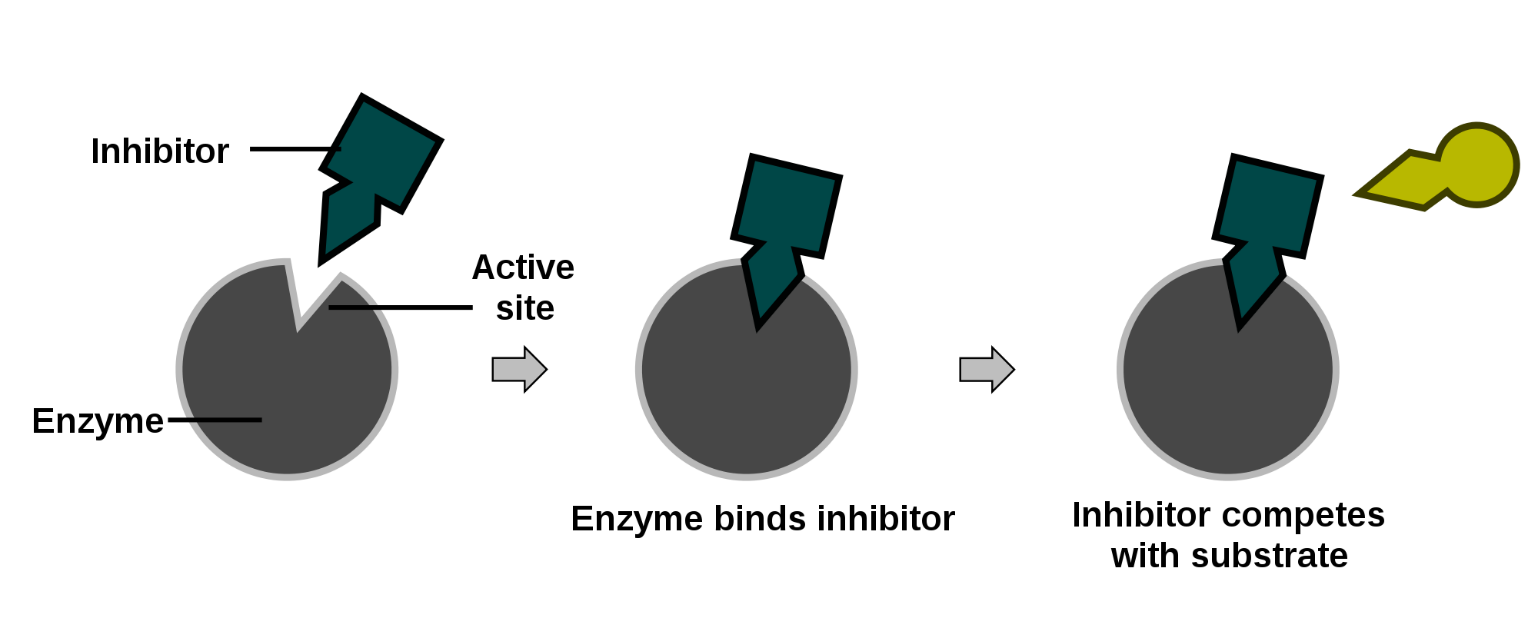 Non-competitive – A non-competitive inhibitor does not bind to the enzymes active site but bind to another part of the enzyme. This changes the shape of the active site and so the substrate can no longer bind to the enzyme. This means that the amount of active enzyme is reduced and the effect is irreversible and so is unaffected by substrate concentration.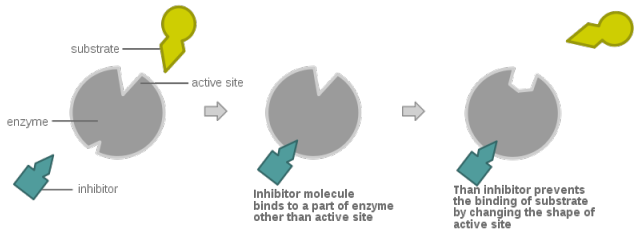 Feedback Inhibition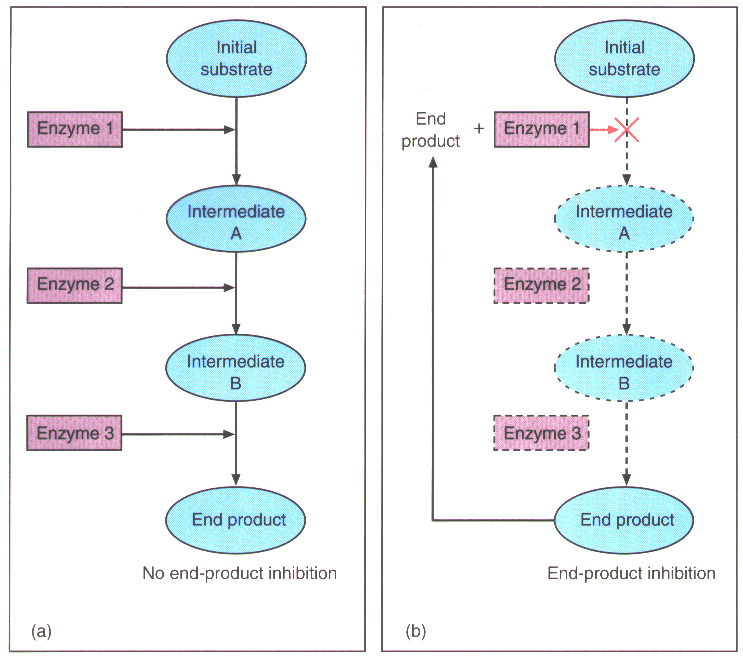 Feedback inhibition is another way in which metabolic pathways can be regulated. It occurs when the end-product in the metabolic pathway reaches a critical concentration.  The end product inhibits the activity of an earlier enzyme in the pathway.  The pathway is then blocked  preventing further synthesis of the end product.In the example the end product blocks enzyme 1. This means there is less intermediate A produced and so less end product produced. As the end product concentration falls so enzyme 1 concentration rises and the pathway pathway proceeds as normal. Negative feedback control keeps the pathway regulated. .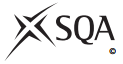 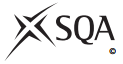 ANSWERSactivity depends on flexible / dynamic shape of enzyme molecules 1(there is an) affinity of the substrate for active site 1induced fit described - As the substrate starts to bind, the active site changes shape to better fit the substrate more closely 1activation energy lowered by enzyme 1products have low affinity for active site allowing them to leave the active site.1substrate and product concentration affects direction and rate of reactionsORdescribe the effects of increasing substrate concentration as increasing/speeding up/driving forward the rate of the reactionOR Some metabolic reactions are reversible and the presence of a substrate or the removal of a product will drive a sequence of reactions in a particular direction Max 5 (from 6)10 Non-competitive inhibition cannot be reversed by increasing substrate concentration 11. end product inhibition / feedback inhibition Max 3 (from 6)Section 2.2 – Cellular Respiration2.2(a) Metabolic Pathways of Cellular RespirationCellular respiration pathways are found in all cells and are of central importance. They release energy from food and result in the regeneration of ATP. Respiration pathways are connected to many other pathways.Many enzymes are involved in respiration, for example dehydrogenases remove electrons and hydrogen ions.Cellular respiration is the process by which energy is released from the food we eat and used to generate ATP the energy carrying molecule.There are three main stages:GlycolysisCitric Acid CycleElectron Transport ChainGlycolysisThis takes place in the cytoplasm and involves a molecule of glucose being split to form pyruvate.It happens in a series of enzyme controlled steps and happens in two stages; an energy investment stage that requires 2ATP molecules are used and an energy payoff stage where 4ATP are produced (per molecule of glucose). It is known as the payoff stage as more ATP is produced than is used earlier.ATP is involved in phosphorylation of glucose and intermediate 1 to energise them and allow them to be broken down. As 4 ATP are produced and 2 are made there is a net gain of 2 ATP molecules.In glycolysis hydrogen ions are released from the substrate by a dehydrogenase enzyme. These hydrogens are picked up by a coenzyme molecule called NAD (nicotinamide adenine dinucleotide) forming NADH.If oxygen is present then aerobic respiration proceeds.  Pyruvate is broken down by enzymes to an acetyl group and carbon dioxide. The acetyl group then binds with co-enzyme A to be transferred to the citric acid cycle as acetyl co-enzyme A.The citric acid cycle takes place in the central matrix of the mitochondria. 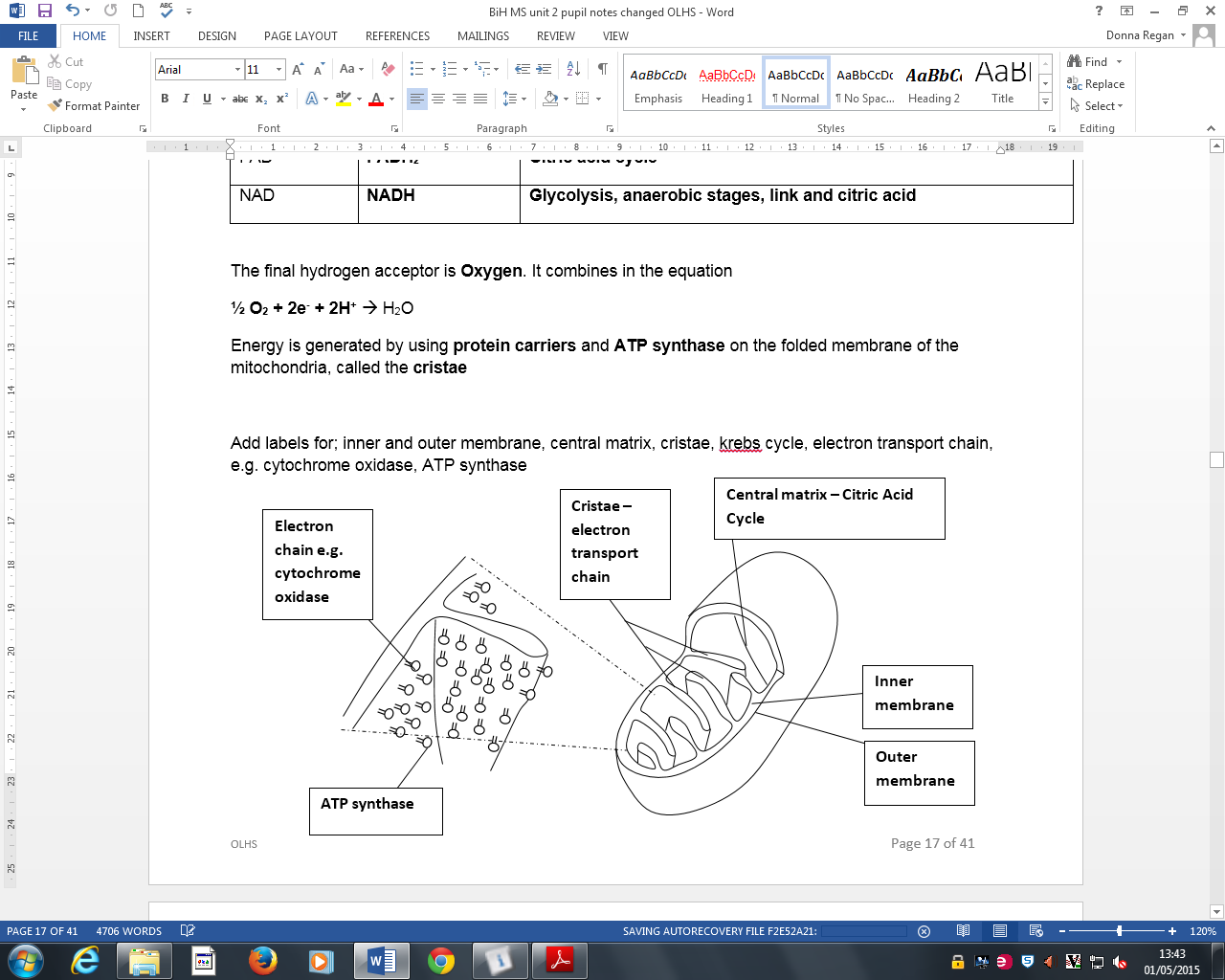 In the citric acid cycle The acetyl group from the Acetyl CoA  combines with oxaloacetate to form citrate (citric acid), (co-enzyme A is free to transfer another acetyl group).A series of enzyme controlled steps follows and citrate is gradually converted back into oxaloacetate.This results in the generation of ATP and release of carbon dioxideDuring the cycle dehydrogenase enzymes remove hydrogen ions (H+) and high energy electrons and pass them to the coenzyme NAD, forming NADH. Remember this also occurs in glycolysis as well as the citric acid cycle. The hydrogen ions and electrons from NADH are passed to the electron transport chain on the inner mitochondrial membrane. 2.2(b) ATP synthesisElectron Transport ChainThis is composed of a series of carrier proteins attached to the inner mitochondrial membrane. The electrons from NADH are passed along the electron transfer chain on the inner mitochondrial membrane resulting in the release of energy.  ATP synthesis This energy allows Hydrogen ions to be pumped across the inner mitochondrial membrane. The flow of these ions back through the membrane protein, ATP synthase,  results in the production of ATP. Finally H ions and electrons combine with Oxygen to form water.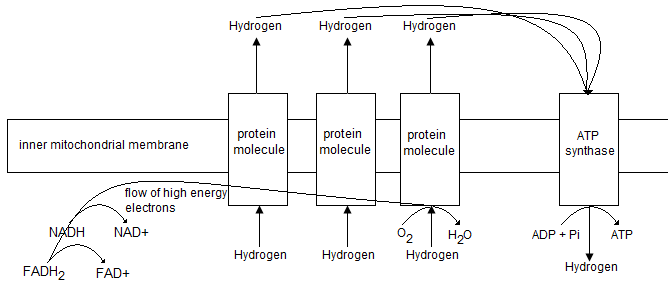 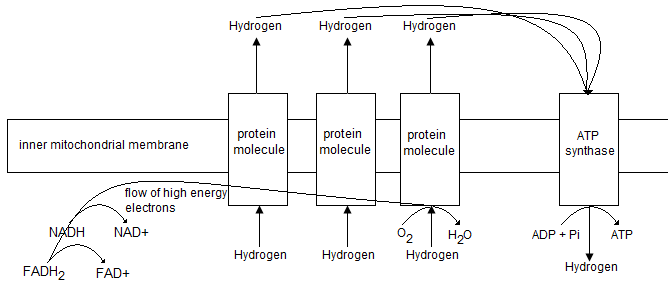 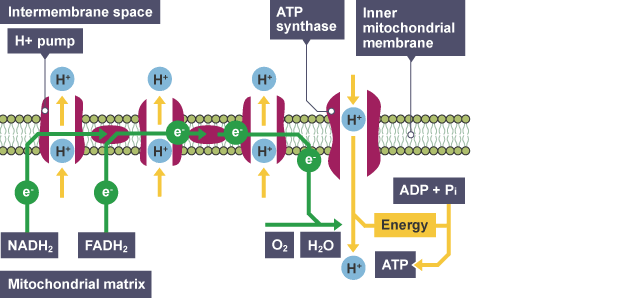 The diagram shows ATP synthase and the process of regenerating ATP.2.2(c) FermentationIn the absence of oxygen, fermentation takes place in the cytoplasm.In animal cells, pyruvate is converted to lactate. This reaction is reversible.In plants and yeast cells, pyruvate is converted to ethanol and CO2. This reaction is irreversible.The process of fermentation produces much less ATP than aerobic respiration.2.2(d) ATPATP (adenosine triphosphate) is a small molecule that holds the energy released form glucose in respiration.  The main role of ATP is to transfer energy between catabolic and anabolic reactions.A molecule of ATP is made of one adenosine molecule joined with three phosphate molecules. Energy is released when the bond attaching the last phosphate is broken by enzyme action. This forms ADP (adenosine diphosphate) and inorganic phosphate.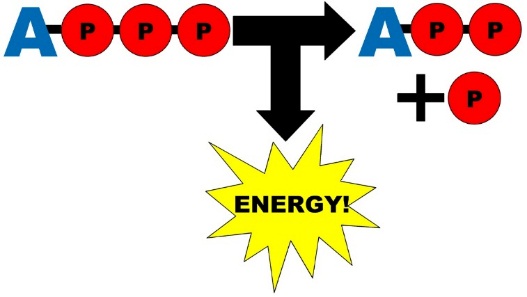 ADP and phosphate can be converted back to ATP using energy.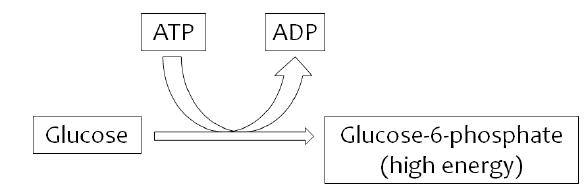 ESSAY ANSWERSection 2.3 – Metabolic Rate2.3(a) MeasurementThe metabolic rate of an organism is the amount of energy used per unit of time. As energy is linked to respiration metabolic rate can be measured in terms of:Oxygen used using a respirometer or oxygen probe.Carbon dioxide produced using a carbon dioxide probe.Heat produced using a calorimeter.The table below shows a comparison of the metabolic rates of different organisms at rest.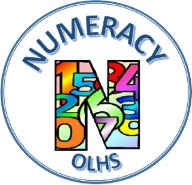 ANSWERSa.  Frog rate = 150 mm3g-1 body mass h-1work out rate for 22g frog in 1 hourso 150 x 22g = 3300 mm3answer = 3300 mm3b. Humming bird rate = 3500 mm3g-1 body mass h-1work out rate for 2g bee hummingbird in 4 hoursso 3500 x 2g = 7000 mm37000 x 4 hours = 28000 answer = 28000 mm3Eel rate 128 mm3g-1 body mass h-1work out rate for 3.6kg eel in 3 hoursso 128 x 3600g = 460,800 mm3460,800 x 3 hours = 1,382,400 mm3Octopus 80 mm3g-1 body mass h-1work out rate for 5kg octopus in 3 hoursso 80 x 5000g = 400,000 mm3400,000 x 3 hours = 1,200,000 mm3Work out the difference - 1,382,400 - 1,200,000 = 182,400answer = 182,400 mm32.3(b) Comparative AnatomyOrganisms with high metabolic rates need respiratory and circulatory systems that can meet their demands. There has to be efficient delivery of oxygen to cells. Birds and Mammals have higher metabolic rates than reptiles and amphibians, which in turn have higher metabolic rates than fish.Amphibians, reptiles, mammals, birds and fish have different anatomy and physiology to meet their demands.Single circulatory systemFish have a single circulatory system. The blood only passes through the heart once in each complete circuit. The heart has two chambers, an atrium and a ventricle. When blood passes through the capillaries in the body, the blood pressure drops so blood is delivered to body tissues at low pressure. This method of circulation is inefficient.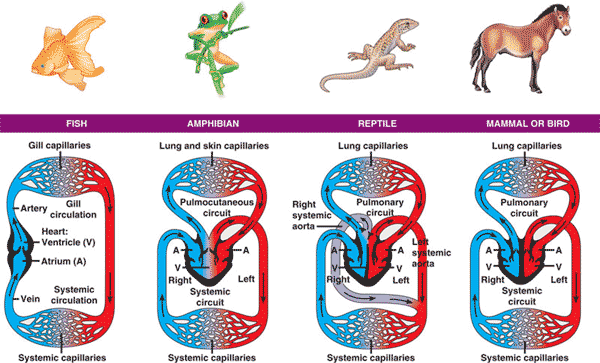 Incomplete Double circulatory systemAmphibians and most reptiles have an incomplete double circulatory system. The blood passes through the heart twice in each circuit but there are not two distinct circuits. Their hearts have 3 chambers, two atria and one ventricle. Oxygenated blood from the lungs enters the left atrium, deoxygenated blood from the capillaries in the body enters the right atrium. The blood from both atria enters the ventricle and is pumped to the body tissues and the lungs. This method of circulation is more efficient than a single respiratory system but still quite inefficient as oxygenated and deoxygenated blood is mixed.Complete Double circulatory systemMammals and birds have a complete double respiratory system as the blood passes through the heart twice on each circuit and there are two separate circuits for the blood. The heart has four chambers (2 atria and 2 ventricles) and there are two complete circuits, one for oxygenated blood and one for deoxygenated blood. This is the most efficient method of circulation.There is no mixing of oxygenated and deoxygenated blood and the oxygenated blood can be pumped out at higher pressure. This enables more efficient oxygen delivery to cells.The table below compares the various methods of circulationSection 2.4 – Metabolism in Conformers and Regulators2.4(a) Maintaining Metabolic RateAbiotic factors such as temperature, pH and salinity (salt concentration of water) can affect the ability of an organism to maintain its metabolic rate.2.4(b) ConformersA conformer is an organism that cannot maintain its metabolic rate by internal physiological mechanisms. Their internal environment is dependent on the external environmental conditions. They tend to live in stable environments such as the ocean floor. Conformers use behaviour to maintain the optimum metabolic rate.Advantage – They have low metabolic costs as they do not use energy on complex metabolic processes.Disadvantages – They have a narrow ecological niche and cannot tolerate environmental change.Example – Lizards and snakes cannot maintain their temperature by physiological means but instead have a behavioural adaptations such as basking in the sunshine.2.4(c) RegulatorsRegulators use metabolism to control their internal environment regardless of the external environmental conditions. As they are less reliant on their environment for regulation the range of possible ecological niches is increased. Regulation requires energy to achieve homeostasis and so has higher metabolic costs.ANSWERS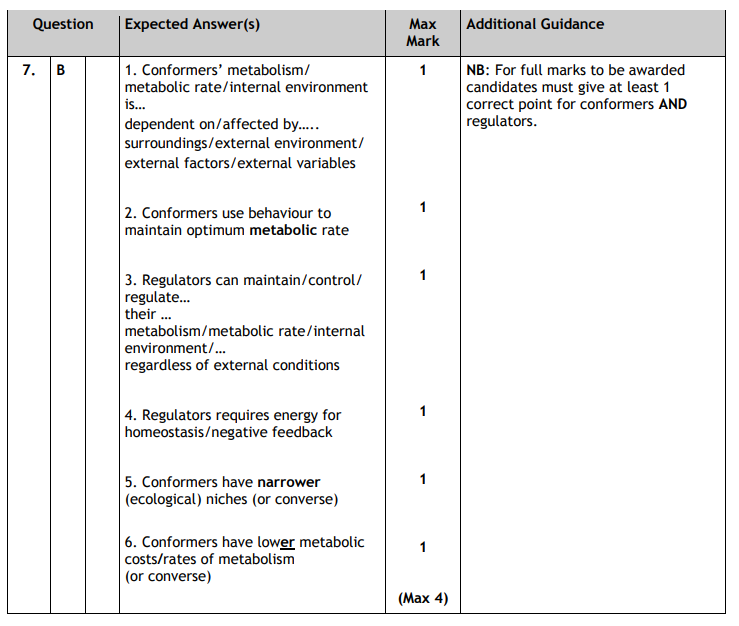 2.4(d) Negative Feedback ControlHomeostasis is maintained by negative feedback control. Negative feedback maintains constant internal conditions in the body; A change from the normal optimum level is detected by receptor cells. A corrective mechanism is switched onNervous or hormonal messages are sent to the effectors.The effectors respond to correct the change.When condition returns to its optimum, the corrective mechanism is switched off.ThermoregulationThe regulation of body temperature is called thermoregulation and is an example of negative feedback control. Mammals can maintain their internal body temperature and are called endotherms. Endotherms are regulators. Reptiles are reliant on the external environment and bask in the sun to increase body temperature. They are known as ectotherms and are conformers.The process of thermoregulation is shown below:The table below shows the responses of the effectors to increase and decrease in temperature.2.4(e) Importance of RegulationEnzymes are involved in many metabolic pathways and enzymes activity is affected by temperature. It is important that temperature in an organism is regulated to achieve optimal enzyme controlled reaction rates and high diffusion rates to maintain metabolism.Section 2.5 - Metabolism and adverse conditions2.5(a) Surviving adverse conditionsSome environments have extreme conditions such as very high temperatures or very little water. In these environments normal homeostatic mechanisms would break down as these conditions are beyond the tolerable limits of an organisms normal metabolic rate. Organisms can survive major changes in their environmental conditions through dormancy and migration.DormancyDormancy is a stage in the lifecycle or an organism where metabolic rate is reduced. Heart rate, breathing rate and body temperature is also reduced.There are two types of dormancy:Predictive – Organisms enter into a dormant stage before environmental conditions become too harsh. E.g. chipmunks hibernate before the onset of winter.Consequential – Organisms enter into a dormant stage after a significant disadvantageous change to environmental conditions. Examples of dormancy include hibernation and aestivation. Hibernation allows animals to survive in cold winter conditions. The organism’s body temperature, oxygen consumption, heart and breathing rates decrease and this lowers metabolic rate. This means that body fat reserves are used up slowly in a period where food is scarce. Bats, hedgehogs and dormouse are the only native British animals that hibernate.Aestivation is similar to hibernation but it takes place in summer during periods of very high temperature or drought. The animals often stay in underground burrows where it is moist and temperatures are lower. It does not need as much energy as hibernation to maintain temperature so the animal does not need a large store of body fat. Examples of animals that use aestivation are snails, earthworms and some tropical butterflies.Daily Torpor Animals with high metabolic rates such as hummingbirds undergo daily torpor. During torpor body temperature, heart and breathing rates and oxygen consumption are lowered. This helps to conserve energy during feeding bouts or can occur at night. 2.5(b) Avoiding adverse conditionsAnimals can avoid adverse conditions by migrating. During migration animals relocate to a more suitable environment. The organism uses energy but avoids the unfavourable conditions.Migration can be influenced by both innate and learned behaviour:Innate – This is inherited and carried out by all members of a species. It can be triggered by day length or temperature changes. It is inflexible.Learned – It develops as a result of experience by watching other individuals or by trial and error. It is flexible.The timing and direction of migration is thought to be innate but the stopover feeding sites on the route and alterations to the route is thought to be learned. Migration can be tracked by using various methods:Section 2.6 – Environmental Control of MetabolismMicro-organism means very, very small organism, usually microscopic. There is an enormous variety on earth organised into three main groups:archaea, bacteria and some species of eukaryotes. Microorganisms are highly adaptable and can use a wide variety of substrates for respiration and produce a range of products from their metabolism. They also reproduce quickly and can be easily grown in a lab. Scientists can manipulate their metabolisms and so can ensure optimum yield of useful products. These facts make them useful to humans in biotechnology.2.6(a) Growth Media and Environmental FactorsMicroorganisms require an energy source (either chemical or light) and raw materials from simple chemical compounds for biosynthesis.Biosynthesis is another term for anabolism; the building up of substrates into more complex molecules during metabolic reactions. These complex molecules include proteins and nucleic acids.Many micro-organisms can produce all the chemicals needed for biosynthesis from simple compounds found in growth media. Others need more complex chemical substrates such as vitamins or minerals and can contain substances such as beef extract. Only algae are able to use light as an energy source and carry out photosynthesis. The majority of microorganisms need to be provided with a chemical substrate. These substances are provided in the form of growth media that can be in liquid form (broth) or solid form (agar jelly).There are variations in growth media. Many micro-organisms can produce all the chemicals needed for biosynthesis e.g. amino acids, vitamins and fatty acids. Other micro-organisms require these to be supplied in the growth media. e.g.  substances such as beef extract. It is important to maintain the correct culture conditions to ensure optimal growth of the microorganism:Sterility – to reduce competition with undesirable microorganisms for nutrients and to reduce the risk of spoilage.Temperature and pH levels - to maintain optimum conditions for the bacteria’s metabolismOxygen levels – to ensure plenty of availability for respiration.2.6(b) GrowthGrowth is defined as the irreversible increase in the dry biomass mass of an organism. In microorganisms growth is recorded by measuring the increase in cell number and it happens as a result of each cell dividing into two. The time it takes for a unicellular organism to divide into two is called the doubling or mean generation time. This is dependent on the species of microbe and the environmental conditions.When microorganisms grow in a liquid medium they use up substrates and nutrients and release the products of metabolism back into the medium. These changes result in four main phases of growth.The graph shows the size of the viable cell numbers over time and the four phases.Phases:Lag – The cells adjust to the growth medium and induce the production of enzymes needed to metabolise the substrates in the medium. There is little or no growth.Log/Exponential – There is a high availability of food and oxygen so conditions are optimal. The cells double in number at regular intervals and there is exponential growth.Stationary – Nutrients and oxygen begin to run out and there is competition. Growth rate has decreased to zero as many cells have stopped dividing. The cells produce secondary metabolites. These are chemicals that are not required for growth but may give an ecological advantage such as antibiotics.Death – Lack of substrate and toxic accumulation of metabolites causes am increase in the death rate over time.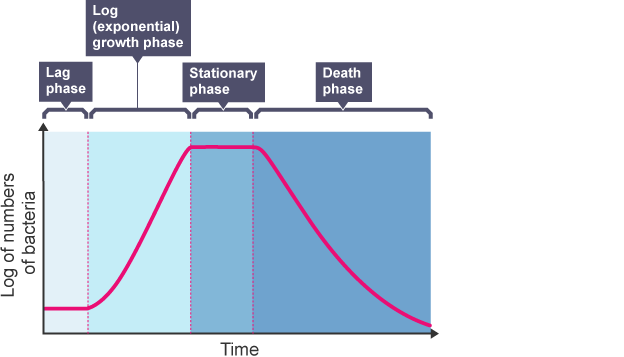 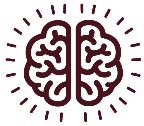 ESSAY ANSWER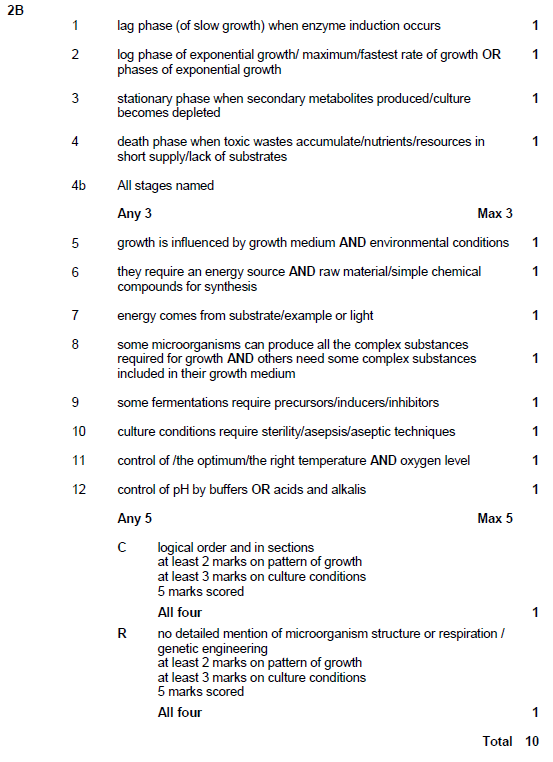 The density of cells in a culture can be calculated by taking a drop of suspension of known volume and placing it in a piece of apparatus called a haemocytometer as shown in the picture below. A tally counter is then used to count the number of cells. There are two ways to record the cells:Total cell count – counting all cell present whether living or dead.Viable cell count – counting only the cells that are alive and able to grow as dead cells are marked by the use of trypan blue, a dye that only stains dead cells. Only viable cell counts show a death phase where cell numbers are decreasing.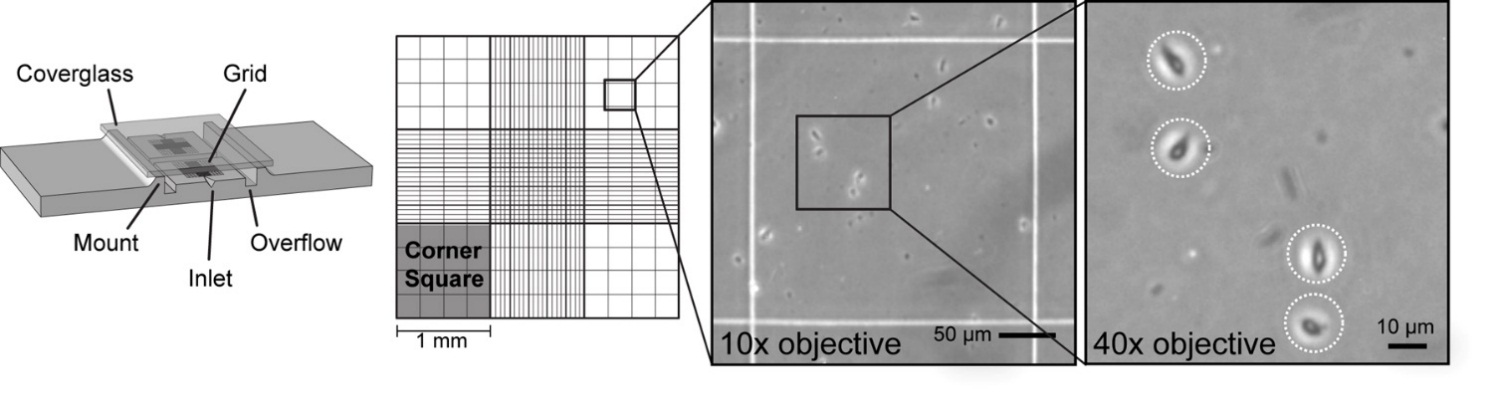 During the log phase cell growth is very rapid as it is exponential and can be difficult to plot as a normal graph. An alternative method of plotting is to use a semi-logarithmic scale. The y axis scale is not linear but divided into a repeating cycle of numbers where the numbers are 10 times bigger in each cycle. This makes it easier to read when the number of cells gets very large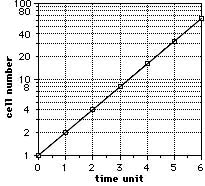 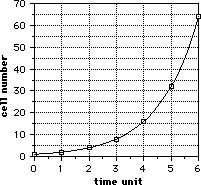 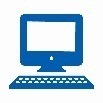 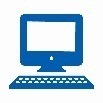 Section 2.7 – Genetic Control of Metabolism2.7(a) Mutation and MutagenesisWild strains of microorganisms which show potential for biotechnology can be improved by processes such as mutagenesis or recombinant DNA technology. MutagenesisMutagenesis is the process of inducing mutations. Spontaneous mutations are random and rare and so mutagens can be used to increase the rate of mutation. Some examples of mutagens are:Ultraviolet lightOther forms of radiationMutagenic chemicals Some of the mutations that arise from mutagenesis might result in an improved strain that produces a greater yield or lacks undesirable characteristics.Mutant strains are often genetically unstable. They sometimes undergo a reverse mutation and revert to the wild type in continuous culture. They have to be checked regularly to ensure that it is still in a mutated state before use in biotechnological processes.7(b) Recombinant DNA TechnologyRecombinant DNA technology involves the joining together of DNA molecules from two different species.Microorganisms can be transformed by transferring animal or plant gene sequences into them. This can produce new genetic combinations that are of value to science, medicine, agriculture and industry.Genes can be introduced:to be expressed to produce specific proteins useful in medicine or science. to remove inhibitory controls or amplify specific metabolic steps in a pathway to increase yield.In addition genes are added to prevent the survival of the microorganism in the external environment. This prevents contamination with wild crops.This can be done using plasmids or by producing artificial chromosomes.These are called vectors as they carry the foreign DNA from the donor organism into a host cell.When there are large fragments of foreign DNA to be transferred then artificial chromosomes are preferable.To be an effective vector the plasmid must contain:Restriction sites – These are specific base sequences that are recognised by enzymes called endonucleases. Different endonucleases cut DNA at different target sequences leaving exposed single stranded ends called sticky ends (as they readily form H-bonds with a complementary end). When the donor DNA and the plasmid are cut with the same endonuclease it produces complementary sticky ends. These are combined with ligase enzyme to seal the donor DNA into the plasmid.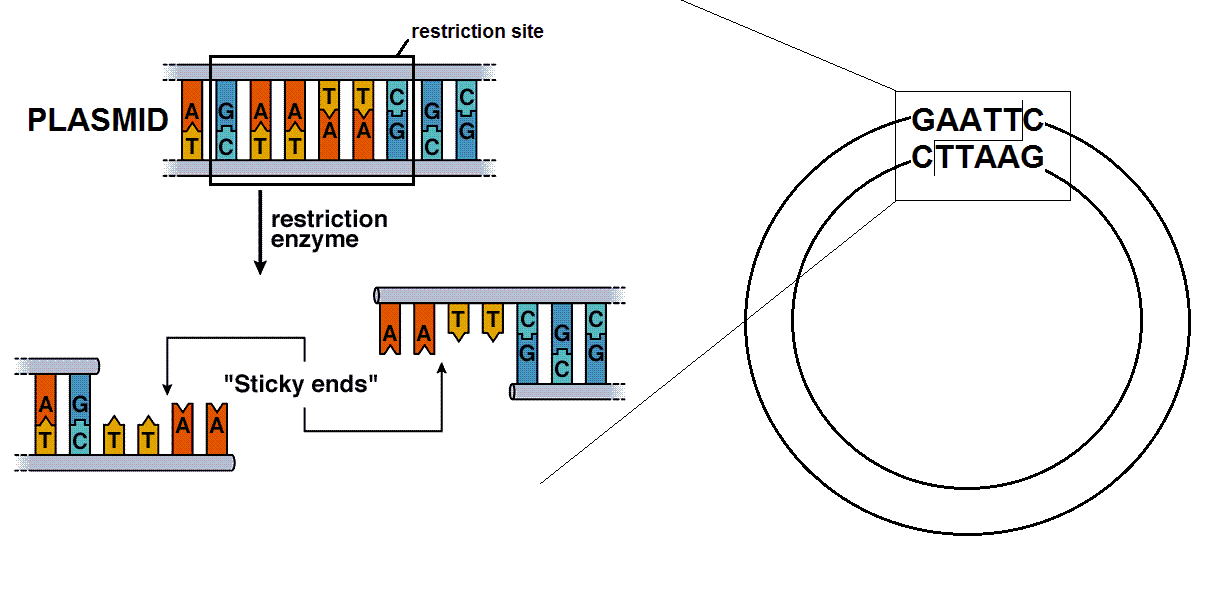 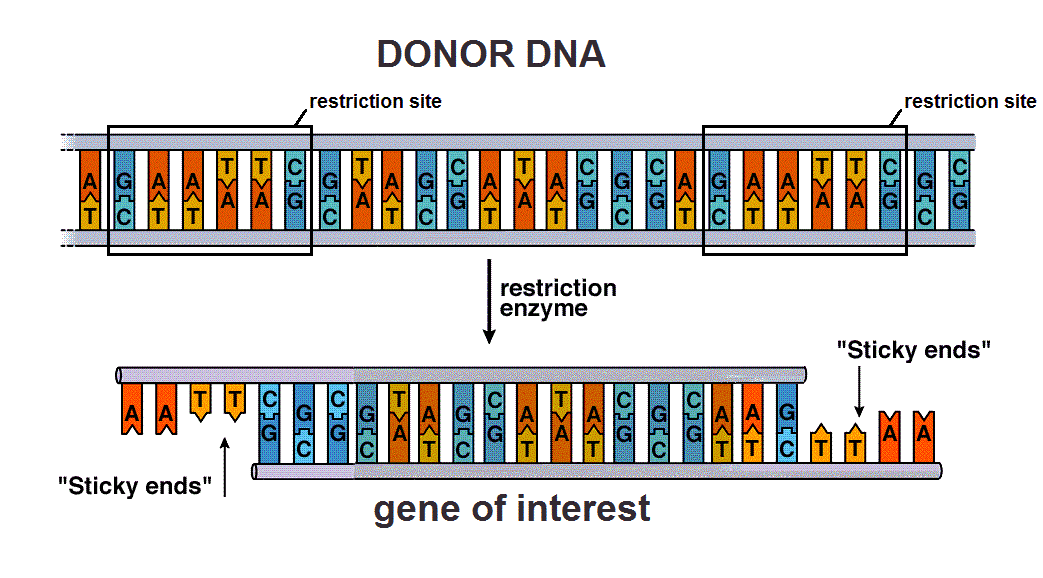 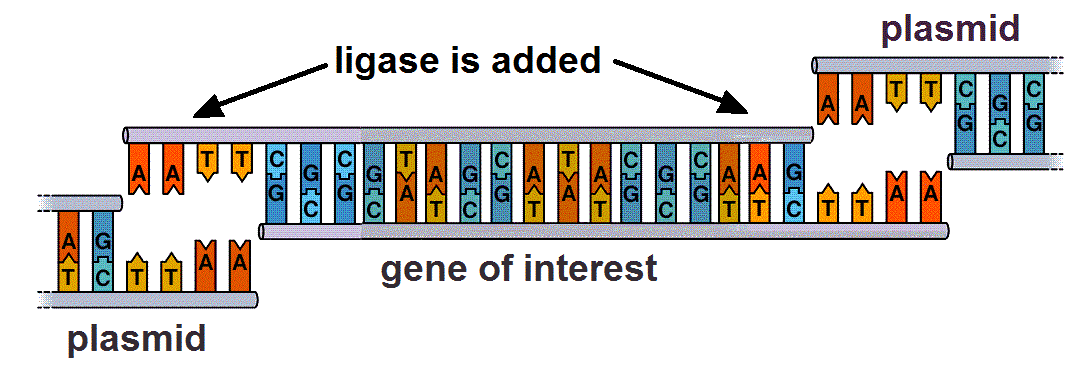 Marker genes – These are genes that are transferred along with the gene of interest. A marker gene is easily recognised and is used to distinguish the cells that gave been successfully altered by the vector plasmid. Examples of marker genes are genes that give antibiotic resistance and genes that make a green fluorescent protein.Origin of replication – This area contains genes that allow the plasmid to self-replicate. It also contains regulatory sequences to allow the control of gene expression. This is essential to allow the engineered cell to replicate the plasmid and pass it to daughter cells. When many copies of the plasmid are produced, more product can be made by fewer cells.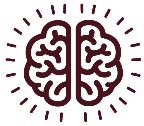 The next diagram shows the steps in the production of a recombinant plasmid.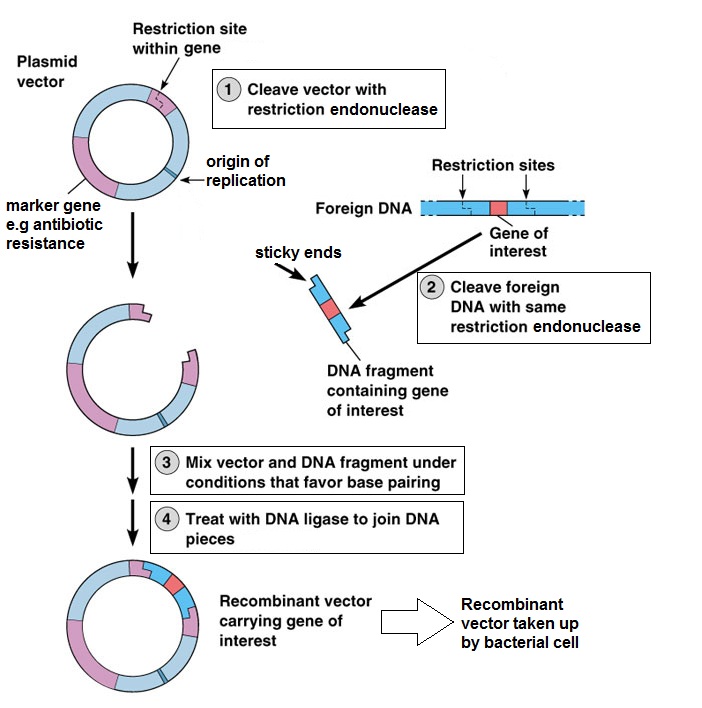 Problems with BacteriaBacteria are prokaryotic and so have many differences to human cells. Bacterial DNA has exons but no introns and so bacterial cells do not carry out alternative splicing. This means that human polypeptides made by bacterial cells may be inactive as they are folded incorrectly.To get over these issues yeast cells can be used as they are eukaryotic. However, they are more sensitive than bacterial cells and have more complex needs to grow successfully. The protein can also be chemically modified in the lab.Competitive inhibitors bind at the active site preventing the substrate from binding. 1Competitive inhibition can be reversed by increasing substrate concentration. 1 9. Non-competitive inhibitors bind away from the active site but change the shape of the active site preventing the substrate from binding 12. Feedback inhibition occurs when the end-product in the metabolic pathway reaches a critical concentration. The end-product then inhibits an earlier enzyme, blocking the pathway, and so prevents further synthesis of the end-product.  1A flow of high energy electrons from NADH are passed along the electron transport chain releasing energy which is used to pump hydrogen ions across the inner mitochondrial membrane. These hydrogen ions back through the membrane protein enzyme ATP synthase This catalyses the synthesis of ATP from ADP and Pi.1 inner membrane has large surface area 1 2 membranes have protein and phospholipid 1 3proteins act as pumps/ pores/ enzymes                                               any 2 = 1  all  3 =2Any 3 Max 4 Any 3 Max 4 Any 3 Max 4 5 6 dehydrogenase enzymes remove hydrogen ions AND electrons electrons and pass them to the coenzyme NAD, forming NADH. The hydrogen ions and electrons from NADH are passed to the electron transport chain on the inner mitochondrial membrane. 11 7 electrons are passed along the electron transport chain releasing energy1 8 This energy allows hydrogen ions to be pumped across the inner mitochondrial membrane. 1 9 The flow of these ions back through the membrane protein ATP synthase results in the production of ATP. 1 10ATP produced by ATP synthase 1 11hydrogen ions and electrons combine with oxygen to form water. 1 Any 5 Max 7 Any 5 Max 7 Any 5 Max 7 AnimalVolume of oxygen consumed (mm3g-1 body mass h-1)Sea anemone13Octopus80Eel128Frog150Human 200Mouse1500Hummingbird3500Vertebrate GroupsVertebrate GroupsVertebrate GroupsFishAmphibians and reptilesBirds and mammalsType of Circulationsingleincomplete doublecomplete doubleHeart2 chambers 1 atrium, 1 ventricle3 chambers 2 atria, 1 ventricle4 chambers 2 atria, 2 ventriclesFeaturesProblems with loss of pressureNo problems with pressure. Tissues are supplied with mixed oxygenated and deoxygenated blood Pressure is maintained and tissues are supplied with oxygenated blood. No mixing of oxygenated and deoxygenated blood  EfficiencylowhighSpeed of metabolic rate and level of demand for oxygenlowhighTemperature IncreaseTemperature DecreaseSweat glandsProduce more sweat which evaporates using heat energy from the body so cooling the skin.Less sweat producedSkin arteriolesVasodilation occurs – blood vessels widen to bring more blood to the surface of the skin to lose heat by radiation.Vasoconstriction occurs – blood vessels narrow to decrease the flow of blood to the surface of the skin to prevent heat loss by radiation. Hair erector musclesRelax to keep hair flat against the skinContract to raise hair, trapping a layer of air to act as insulation.Skeletal musclesNo effectContract and relax rapidly causing shivering to generate heat from metabolic processes.Metabolic RateDecreased so that less heat is producedIncreased to generate more heatRadio transmittersCan be attached to very small animals as well as large e.g. butterfly to polar bear.Some can gather biological information as well.Invertebrates can have it attached to shell – can be issue when they shedRequires a tracking radio signal.Satellite TrackingCan use different satellite images to track movements of large groups of animals e.g. herd movements of gazelleCan also use satellite positioning from tags which have satellite signal/locators e.g. osprey trackingVery accurate and a lot of data can be gathered but expensiveUltrasound transmittersTransmitter attached to animals – used under water e.g. fish/ seals/whalesAllows tracking in areas that radio does not carry wellCan cause problems with some animals that use ultrasound themselvesRingingA physical tag e.g. birdsInvolves a capture and release and either recapture or observationCapture can be difficult and distressing (if not handled carefully), identification require careful observers. Long term can build up very detailed information.Bacteria (Prokaryotes)e.g….E.coli, Staphylococcus AureusArchae (Prokaryotes)Look similar to bacteria but have different DNA to allow them to survive in extreme conditions.e.g. …Methanogens, thermophiles…Eukaryotese.g. …Algae – can photosynthesise.Fungi – don’t photosynthesise and absorb nutrients from their environmentProtozoa – don’t photosynthesize but are motile and catch and absorb other microorganisms.